Литературная гостиная: «Сила слова совершает чудеса»(по творчеству карельского писателя Александра Костюнина)Цель: знакомство с основными фактами биографии карельского писателя А. Костюнина и его произведениями, входящими в сборник «В купели белой ночи», «Ковчег души».Задачи:Привить любовь к чтениюразвивать умение сравнивать, обобщать, делать выводывоспитывать толерантность, чувство сострадания -     развивать творческие способности учащихсяПредварительная работа: чтение рассказов из сборников А. Костюнина «В купели белой ночи», «Ковчег души»,  выполнение индивидуальных  заданий:  составление презентации фотографий Костюнина, иллюстрирование произведений А.Костюнина, подбор фотографий к произведениям, аннотация к ним.Оборудование: - рисунки  и фотографии учащихся по произведениям А. Костюнина, конкурсные работы прошлых лет.- книги рассказов «В купели белой ночи», «Ковчег души» -презентация (о биографии Костюнина), - презентация фоторабот А.Костюнина.  -  компьютер, проектор.Класс оформлен  творческими работами учащихся;      Высказываниями А.Костюнина:«Литературное творчество – Ковчег моей души»« Без читателей нет писателя!»    « Жизнь коротка, но мы вправе выбирать,  на что потратить данное нам время.  На что обменять каждый час, каждый подаренный день. Когда я меняю свою жизнь не на   творчество, -    считаю, что прогадал».                                                                                                                                                                                                                                                                                                                                                                                                                                                                                                                                                                                                                                                                                                                                                                                                                     «Спасибо людям, благодаря которым я такой, как есть…»     На доске спроецирована фотография А.Костюнина:                      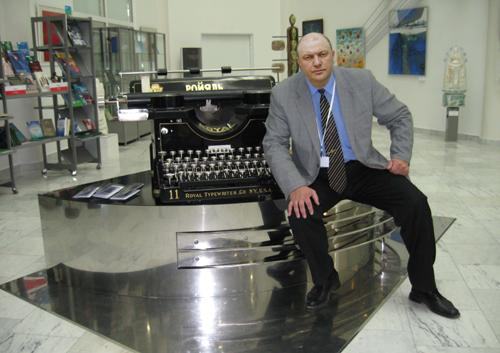  "Биография у меня короткая – две книги: «В купели белой ночи» и «Ковчег души»".                                                                                                                                                                                                                                                                                                                                                                                                                                                                                                                                                                                                                                                                                                                                                                                                                                 			Ход мероприятия.Слово учителя. Сила слова совершает чудеса. И с этим нельзя не согласиться. Словом можно поддержать, вдохновить на добрые дела, а можно и «убить». Сегодня мы поближе познакомимся с удивительным человеком, всесторонне развитым и талантливым мастером слова, прекрасным  художником-Александром Викторовичем  Костюниным. Перед вами фотография А. Костюнина. Волевое строгое лицо, проникновенный взгляд, словно цитирующий М.Ю. Лермонтова: «печально я гляжу на наше поколенье…», которое стало равнодушно к книгам,  ибо по  словам  Александра Викторовича -« Без читателей нет писателя!» 		Не секрет, что у нынешней молодежи, невелик интерес к чтению.  Но книги А. Костюнина имеют счастливую судьбу : они востребованы, интересны, рассчитаны на тех людей, которые думать и умеют, и любят. Обратите внимание, ребята, что А. Костюнин – не профессиональный писатель, он в силу своей профессии связан с военным заводом.  Неравнодушие к окружающему миру, способность сострадать, внимательное отношение к слову заставили его взяться за перо.«Литературное творчество – Ковчег моей души»,- говорит писатель. (Ученик читает словарную статью о ковчеге)В Толковом словаре Ожегова  слово ковчег означает: - В старинном и церковном обиходе: ларец или сосуд для хранения ценных предметов (в церкви - также предметов, относящихся к обряду причастия) 
***
2. - В библейской мифологии: судно, в котором праведный человек Ной спас людей, животных от всемирного потопа 
Учитель. А.Костюнин, как праведный Ной,  видит свое предназначение в нашем спасение от черствости, равнодушия, жестокости.  Послушайте, как о своем становлении писателя, личности пишет А.Костюнин «За скобками».(Чтение учителем «За скобками» из книги «Ковчег души».)Ни  высокомерности, ни бахвальства… Только слова благодарности:  «Спасибо людям, благодаря которым я такой,   как    есть…»  , и просьба : «Господи, вот о ком молю,  кого прошу, чтобы Ты сберег…» близких и дорогих ему людей.Итак, давайте попробуем понять, что за человек Александр Викторович Костюнин.Ученик. (презентация,)Александр Викторович Костюнин родился в 1964 году в карельском селе Паданы Медвежьегорского района. Окончил художественную школу.Образование высшее – ПетрГУ (факультеты: сельскохозяйственный и экономический). А.Костюнин - член Союза писателей РФ. За сборник рассказов и повестей «В купели белой ночи» автору присвоено звание лауреата премии им. А.И.Куприна с вручением памятного знака «За вклад в русскую литературу» и звание лауреата премии «Облака» в номинации «Лучшая книга 2007 года» России. Памятный знак вручил С. Михалков, известный автор детских стихотворений и гимна РФ.Это было высшей похвалой для начинающего писателя. Вот как вспоминает Александр Костюнин об этом дне: «Получив высокую награду, я, волнуясь, поблагодарил председателя жюри:— Сергей Владимирович, спасибо вам за признание моей книги, за высокую оценку начинающего писателя!— Вы писатель не начинающий. Вы своего читателя уже завоевали. Вы хороший рассказчик. Я желаю вам того, чего и всем: долгой творческой жизни!»Ученица. Николай Михайлович Сергованцев – член Высшего творческого Совета Союза писателей России, Заслуженный работник культуры России так вспоминает о своем знакомстве с А. Костюниным:– Познакомился я с произведениями и самим автором следующим образом: в Союз писателей России, в мой кабинет, вошёл огромный монументальный человек. Он принёс свою рукопись и попросил её оценить. Мы обычно отвечаем на это: «идите в журнал, в издательство». Это раньше в Союзе писателей были консультанты, рецензенты. Им платили за работу. Сейчас всё утрачено. Но что-то помешало мне так сказать. Человек приехал издалека, из Карелии… Говорю:– А, что у вас?– Рассказы.– Ну, дайте любой.(«Рукавичка»!) Мне уже самому стало интересно:– Дайте ещё.(«Орфей и Прима».)– Ещё!(«Офицер запаса»…)Я отчётливо понял: передо мной настоящий писатель, новеллист, причём новеллист первого класса. Ученик.Увлечения А.Костюнина: рисование, литературное творчество и фотография.Фотография для А.Костюнина- это не просто увлечение. Вот как он сам говорит об этом:О фотографии трудно говорить. (Яркий зрительный образ не передать комбинацией букв). Можно лишь с уверенностью сказать о том значении, которое она занимает в моей жизни, и чем для меня является.Фотография для меня — это ответная реакция на открывшуюся внезапно способность не просто смотреть, но и видеть.Фотография для меня — это видимый результат вечной борьбы того зла и того добра, что заложены в человеке.Фотография для меня — это попытка "зажечь свою свечу вместо того, чтобы клясть темноту"; это попытка придать своей жизни смысл.Фотография для меня — это одна из форм Хлеба небесного.Фотография для меня — это универсальный образный язык международного общения. Язык — над речевыми барьерами, язык — над разными укладами жизни и национальностями, язык — над временем и пространством.Фотография для меня — это мировоззрение, это моя философия.Фотография для меня — это символы, ставшие святыми: Родительский дом, Бог своих отцов, красота Природы; это, в итоге, активный поиск людей, близких по духу, людей, для которых перечисленные символы являются своими.Презентация фоторабот Костюнина Фотовыставки были организованы во всех районах Карелии (Олонец, 2000 год), Москве, Германии, Японии, Финляндии. В Финляндии вышел фотоальбом под названием «Зорко лишь сердце»Его фотокартина под названием «Родительский дом» украшала кабинет Президента России Владимира Путина в Кремле.Учитель. На нашей выставке представлены ваши, ребята, фотографии, которые вы сделали к произведениям А.Костюнина.Предоставляю вам слово для их защиты. (Учащиеся показывают свои работы, называют произведения, зачитывают аннотацию к своим работам. Делятся впечатлениями, отвечают на вопросы).Ученик: Первые пробы пера Александра Костюнина относятся к публицистике. А начиналось всё так: в конце 90-х годов в городе Ростов-на-Дону проходила общероссийская конференция «О состоянии и мерах по повышению качества вооружения и военной техники». Костюнин тоже принимал в ней участие. Вернулся на завод и Александр Костюнин, приступил к исполнению своих служебных обязанностей, но вдруг почувствовал, что возвратился из командировки, после всего увиденного, какой-то другой. Долго не мог найти себе места и однажды случайно присел к компьютеру. Просто так. Просто набрать пару тезисов, из тех, что обсуждались на форуме. И уже не смог оторваться. Как он сам вспоминает: «Пальцы сами бежали по клавиатуре, пытаясь догнать мысли, которые созрели, забродили и наверняка разорвали бы мою сущность изнутри, не дай я им выхода на бумаге. Два часа пролетели, как один миг. Нажата кнопка «печать», и передо мной на листах белой бумаги появилась статья: «Своим оборонка «плечи не тянет»! Ещё какое-то время сидел в истоме, испытывая облегчение от сброшенной тяжести. Наслаждение чисто физическое, только потом моральное. Выговорился. Отпустило! Неделя редакторской правки. Отправил статью в журнал. Всё. Нормальный человек. Можно плодотворно работать, пока опять не прихватило» Учитель: За два года было написано несколько статей. Лишь после проб пера в так называемой «технической» прозе Александр Костюнин направил свою потребность писать в мирное, гражданское русло. «Рукавичка», «Орфей и Прима», «Офицер запаса» — его первые рассказы. Книга рассказов «В купели белой ночи» была принята читателями всех возрастов. Об этом свидетельствуют многочисленные отзывы на различных сайтах, блогах, чатах. Книгу обсуждают, восхищаются ею или, наоборот, высказывают  недовольство, но равнодушной она не оставила никого. А это для автора главное.Ученик: Не случайно Александр Викторович в послесловии к своей книге определяет себя как «действующий писатель». Александр Костюнин и по сей день живет и трудится в Петрозаводске, продолжая создавать уникальные произведения, встречается со многими интересными людьми. «В купели…» передано ощущение русского Севера, Карелии, царство природы, колорит местной жизни…А. Костюнину удалось мастерски создать образы неповторимых, неоднозначных героев. Хочется понять, почему его рассказы о детских судьбах, самых обычных, не оставляют равнодушными никого, как удается писателю удерживать внимание читателя на протяжении всего повествования.Учитель. Нравственные проблемы в рассказах А. Костюнина глубоки и актуальны. Многие рассказы мы прочитали вместе, дали оценку поступкам героев. Вы подготовили творческие работы, давайте обратимся к ним. Каждый выбрал понравившееся произведение и проиллюстрировал его. Больше всего рисунков к рассказам «Рукавичка», «Совенок», «Вальс под гитару», «Орфей и Прима», «Нытик». Сейчас вам предстоит защитить свои рисунки: рассказать, какой эпизод вы изобразили, зачитать строки из произведения, сказать о впечатлении от прочитанного.(Учащиеся защищают свои работы, высказывают свое мнение, а учитель обобщает и помогает сделать выводы после каждого представленного рассказа.)Учитель.Рассказ «Рукавичка»-  малое произведение о вопросах нравственности, об ответственности человека за свои поступки, о непоправимости и невозвратности допущенных ошибок. Человек должен быть человеком в любое время– вот основная мысль этого рассказа.Рассказ «Совёнок» Александра Костюнина заставляет  задуматься об искренности, чистоте чувств, о разных проявлениях любви. Жизнь ребёнка – это целый мир, который рисует автор с такой подробностью, с такими мелочами, что трудно не проникнуться чувствами к девочке по прозвищу Совёнок. В основе рассказа «Совёнок» лежит печальная история о том, как одна легкомысленная женщина, устраивая личную жизнь, забывает о своей маленькой дочери. Кто знает, что было бы с этим ребенком, если бы не Сережка, сам по сути ребенок. Но именно он взял на себя ответственную функцию и отца, и матери этой маленькой запуганной девочки. Это он провожает ее в школу, проверяет уроки, играет и гуляет с ней, переживает за ее боли и обиды. Сережа упорно ведет свою маленькую подругу по пути, ведущему к новой светлой жизни.  Ит.д.На нашей выставке представлены не только фотографии и  рисунки, есть работы участников литературного конкурса «Купель» по произведениям А.Костюнина.  Впервые об этом замечательном творце мы узнали в 2009 году и сразу «влюбились» в его творчество.  Эссе «Я объясняюсь Вам в любви» нашей ученицы Матвиенко Виктории заняло третье место, а 2010г. Пимонова Анна за работу «От «Сострадания «к откровению» завоевала первое место. В 2011 г.работа Рубинюк Надежды «Спасибо «Совенку» также принимала участие в конкурсе. Интерес к творчеству А.Костюнина растет день за днем. Свидетельство тому участие в 2012-2013 году трех наших ребят. Они попробовали себя в номинациях : «Фотография», «Аббревиатура»,  «SMS-ка». У нас есть возможность познакомиться с их работами.( Конкурсанты знакомят учащихся со своими работами. Обмен мнениями.) Учитель. Ребята, поделитесь, что произошло сегодня в ваших душах после более подробного знакомства  с творчеством А.Костюнина?  Чем наполнился «ковчег» вашей души? Что бы вы написали в «Книгу отзывов» о творчестве А.Костюнина? ( Работа в группах) .Каждая группа зачитывает свои отзывы, после чего делается общий вывод, который записывается и проектируется на экран:            Чтобы читали, нужно писать хорошие книги, как у А.Костюнина!           Настало время возрождать наши духовные ценности.          Учатся у тех, кого любят (Гете). Мы готовы учиться у Вас, Ваших героев добру, милосердию, справедливости, потому что мы полюбили Вас, Александр Викторович, за искренность, правдивость и любовь к ближнему! Сила слова совершает чудеса!Учитель. « Жизнь коротка, но мы вправе выбирать,  на что потратить данное нам время.  На что обменять каждый час, каждый подаренный день. Когда я меняю свою жизнь не на   творчество, -    считаю, что прогадал»,-в этих словах, я думаю, заключается жизненное кредо А.Костюнина.  Не тратьте время попусту! Используйте его на благо людей, своей родины, своего становления. И пусть вам помогут умные книги!                      Ребята, летом 2010 года А.Костюнин  объехал все 42 района Республики Дагестан. Он планирует написать о Дагестане книгу.Некоторые рассказы  под названием «Соцветие Дагестан» уже появились на сайте. Предлагаю познакомиться с ними. (Раздаю печатные материалы). Итоги работы: участие в конкурсе «Купель», знакомство с новыми произведениями автора.